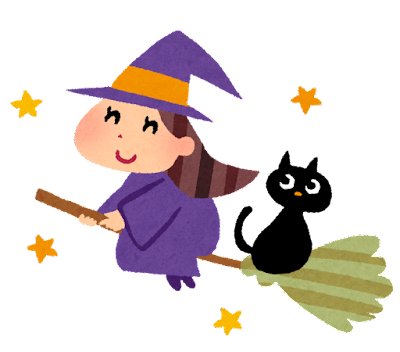  　交流大会参加希望調査　 団名　　　　　　　　　　　　　　　　　　東海ライオンズクラブ杯東海市スポーツ少年団交流大会参加　・　不参加（いずれかに○をつけてください）※ 参加希望の団体は下記をご記入ください。おおよその人数で構いません。【提出方法】本書に必要事項を記入し、東海市スポーツ少年団本部へＦＡＸ、持参又はメールする。ＦＡＸ：０５６２－３９－４０５１　メール：sc-tokai@ma.medias.ne.jp上記の内容を右のＱＲコードから、専用フォームで回答する。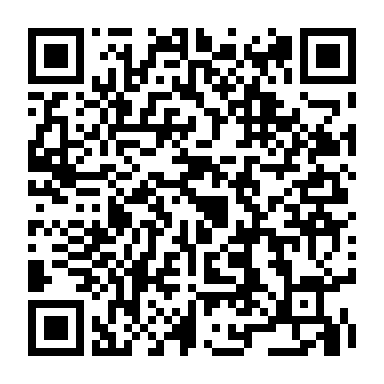 上記の内容を、スポーツクラブ東海ホームページから回答する。　　　 「スポーツクラブ東海ホームページ」→「スポーツ少年団」→　　　　東海ライオンズクラブ杯東海市スポーツ少年団交流大会「参加希望調査回答」提出（回答）期限　令和５年１０月３１日（火）参加チーム数 / 人数参加チーム数 / 人数参加チーム数 / 人数参加チーム数 / 人数マラソンの部１年生名マラソンの部２年生名マラソンの部３年生名マラソンの部４年生名マラソンの部５年生名マラソンの部６年生名マラソンの部大　人名仮装の部名駅伝の部チーム大会協力者名監督・コーチ名